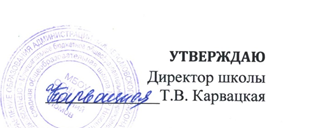 План мероприятий на осенние каникулы.№ п/пОбразовательное учреждениеНаименование мероприятияДата проведенияМесто проведенияВремя проведенияЦелевая аудиторияОтветственныеПримечание1МБОУ СОШ № 2 г. Нижний ЛомовУборка школьной территории (операция БУНТ)29.10школьный двор10.006, 7,8, 9,10, 11е классыСоломин С.Н.классные руководители, офицеры-наставники,Акимова М.С., Смагина Е.Е.,Власова И.Ф., Трофимова Л.В., Урмашов М.А.2МБОУ СОШ № 2 г. Нижний ЛомовУборка школьной территории (операция БУНТ)29.10школьный двор12.005 классыСоломин С.Н.классные руководители, Жулябин Н.В., Айдарова Т.Н.3МБОУ СОШ № 2 г. Нижний ЛомовЗанятие в рамках проекта «Билет в будущее»29.10кабинет 2712.006 «А»Акимова М.С.4МБОУ СОШ № 2 г. Нижний ЛомовЗаседание семейного клуба «Неразлучные друзья»29.10актовый зал16.00 1 «А»Паутова Л.А.5МБОУ СОШ № 2 г. Нижний ЛомовСпортзал работает для всех29.10спорт.зал18.00-20.00Акимова М.С.Смагина Е.Е.6МБОУ СОШ № 2 г. Нижний ЛомовРабота спортивно-оздоровительной площадки31.10школьный двор09.00-12.001-4 классыРодникова М.А.Паутова Л.А.Матисова Н.А.7МБОУ СОШ № 2 г. Нижний ЛомовМастер-класс «Подкова счастья»31.10ЦДТ12.003 «А»Новикова О.В.8МБОУ СОШ № 2 г. Нижний Ломов«Спортивная солянка»31.10школьный двор12.001 «А»1 «В»Родникова М.А.Матисова Н.А.9МБОУ СОШ № 2 г. Нижний ЛомовПоездка с. Спасск31.10школьный двор4 «А»4 «В»Тюрина В.А.Свиридова Л.А.10МБОУ СОШ № 2 г. Нижний Ломов«Быстрее. Выше. Сильнее»31.10школьный двор14.008 «К»9 «К»Кусмаров А.С.Носов А.В.классные руководители11МБОУ СОШ № 2 г. Нижний Ломов«Физика вокруг нас»31.10территория школы13.30-15.00кружокШурандина О.В.12МБОУ СОШ № 2 г. Нижний ЛомовСоревнования по баскетболу31.10спорт.зал19.00-21.00секцияНосов А.В.13МБОУ СОШ № 2 г. Нижний ЛомовРабота спортивно-оздоровительной площадки01.11школьный двор09.00-12.001-4 классыЧекмурина С.И.Боровкова Е.Г.14МБОУ СОШ № 2 г. Нижний ЛомовСпортивный праздник «Мой веселый звонкий мяч»01.11школьный двор12.002 «А»2 «В»Боровкова Е.Г.Чекмурина С.И.15МБОУ СОШ № 2 г. Нижний Ломов«Осень – рыжая подружка»01.11актовый зал14.005 «А»5 «Б»5 «В»Наумова Т.В.Классные руководители16МБОУ СОШ № 2 г. Нижний ЛомовМероприятие «Великий год. Москва» (80-летие битвы за Москву) в рамках акции  «Поклонимся великим тем годам». 01.11актовый зал13.005 «К»Буренкова Г.Н.Жулябин Н.В.17МБОУ СОШ № 2 г. Нижний Ломов«В мире сказок»01.11библиотека «Черемушки»12.003 «В»Попова Е.Г.18МБОУ СОШ № 2 г. Нижний Ломов«Подсолнушки»01.11территория школы13.15-14.45кружокАйдарова Т.Н.19МБОУ СОШ № 2 г. Нижний ЛомовСоревнования по волейболу01.11спорт.зал18.30-20.30секцияПавлов Я.А.20МБОУ СОШ № 2 г. Нижний ЛомовРабота спортивно-оздоровительной площадки02.11школьный двор09.00-12.001-4 классыНовикова О.В.Попова Е.Г.21МБОУ СОШ № 2 г. Нижний ЛомовСпортивная эстафета «Мы за ЗОЖ»02.11школьный двор12.003 «Б»Наумова Т.В.22МБОУ СОШ № 2 г. Нижний ЛомовПоездка в с. Кувака02.11-4 «Б»4 «Г»Ильина А.В.Позднякова В.Н.23МБОУ СОШ № 2 г. Нижний ЛомовКвиз-игра «Осенино»02.11актовый зал14.006 «А»6 «Б»6 «В»6 «К»Царева О.Е.классные руководители24МБОУ СОШ № 2 г. Нижний ЛомовСоревнования по футболу02.11спорт.зал18.30-20.00секцияЧекаева Е.А.25МБОУ СОШ № 2 г. Нижний ЛомовРабота спортивно-оздоровительной площадки03.11школьный двор09.00-12.001-4 классыТюрина В.А.Свиридова Л.А.26МБОУ СОШ № 2 г. Нижний ЛомовКвиз-игра «Осенний калейдоскоп»03.11актовый зал14.007 «А»7 «Б»7 «К»Царева О.Е.классные руководители27МБОУ СОШ № 2 г. Нижний ЛомовЗаседание клуба юных инженеров «Военная техника Победы»03.11СЮТ15.009 «Б»Чичкова И.В.28МБОУ СОШ № 2 г. Нижний ЛомовСоревнования по футболу03.11спорт.зал18.30-20.00секцияЧекаева Е.А.29МБОУ СОШ № 2 г. Нижний ЛомовАкция «Окна России»03.11-04.11-онлайн1-4Наумова Т.В., классные руководители 1-4 классов30МБОУ СОШ № 2 г. Нижний ЛомовРабота спортивно-оздоровительной площадки04.11школьный двор09.00-12.001-4 классыИльина А.В.Позднякова В.Н.31МБОУ СОШ № 2 г. Нижний ЛомовКвиз-игра "Россия - наш общий дом"04.11кабинет информатики10.008 «К»10 «А»Бессонова Я.Н.Глебова Н.А.32МБОУ СОШ № 2 г. Нижний ЛомовМитинг «День народного единства»04.11пл. имени Ленина11 «А»11 «К»Жулябин Н.В.классные руководители33МБОУ СОШ № 2 г. Нижний Ломов«Богатырские игры»05.11школьный двор15.008 «А»8 «Б»9 «А»Урмашов М.А.Чекаева Е.А.классные руководители34МБОУ СОШ № 2 г. Нижний ЛомовСпортивный час «Вместе мы сила!»05.11школьный двор15.0010Климова О.В.Павлов Я.А.35МБОУ СОШ № 2 г. Нижний ЛомовПоездка в с. Абашево05.11школьный двор2 «Б»Мещеринова О.Д.36МБОУ СОШ № 2 г. Нижний ЛомовСпорт.зал работает для всех05.11спорт.зал18.00-20.00Айдарова Т.Н.Власова И.Ф.